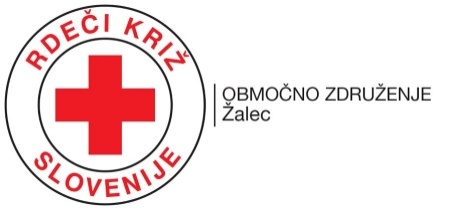 RKS – Območno združenje Žalec, Hmeljarska ulica 3, 3310 Žalec,tel.: 03 5716 616, faks: 03 828 16 17, e-pošta: zalec.ozrk@ozrks.si,spletna stran: www.zalec.ozrk.siVloga za izdajo dvojnika potrdila o opravljenem izpitu iz prve pomoči za bodočega voznika motornih vozilCena izdaje dvojnika je 26,11 evrov (DDV ni obračunan po 94. členu ZDDV-1)Ime in priimek:____________________________________________________Naslov: __________________________________________________________Nov naslov: _______________________________________________________Datum rojstva: _____________________________________________________Tel. št.: ____________________________Izpit iz PP sem opravil/-a leta: ___________________________Datum: __________________________Izjava:podatki v vlogi so točni,podatki v vlogi se lahko uporabljajo in hranijo za izdajo dvojnika potrdila.                                                                    Podpis: ___________________________________Zapisnik RKS – OZ ŽalecPodatki o opravljenem izpituDatum opravljenega izpita: _____________________________Številka potrdila: _____________________________________